Прокуратура Дульдургинского района против алкоголизма!Уважаемые жители Дульдургинского района прокуратура разъясняет, что чрезмерное употребление алкоголя вредит не только Вашему здоровью, но и здоровью окружающих Вас людей.  В 2021 году на территории Дульдургинского района совершено 152 преступления в состоянии алкогольного опьянения, из 360 зарегистрированных преступлений. При этом, во всех случаях поводом к совершению преступлений явилось именно состояние алкогольного опьянения, которое снизило контроль своих действий людьми. Во всех случаях судами алкогольное опьянение признавалось в качестве отягчающего обстоятельства и назначалось наказание в виде лишения свободы.    Призываем всех граждан не оставаться равнодушными к людям, страдающим алкоголизмом, не закрывать глаза на это. Видя пьянство наших жителей незамедлительно сообщать в отделение полиции, главам сельских поселений, в прокуратуру района для возможности проведения своевременной профилактической работы с гражданами, направленной на недопущение как преступлений в районе, так и возможности вылечить данного гражданина на благо его семьи. 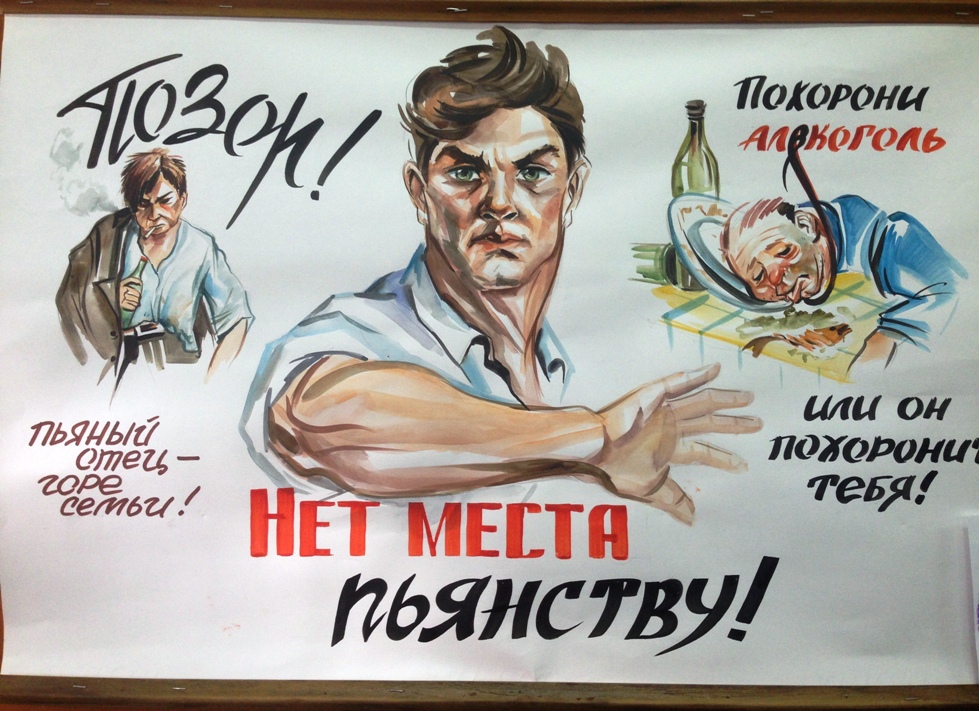 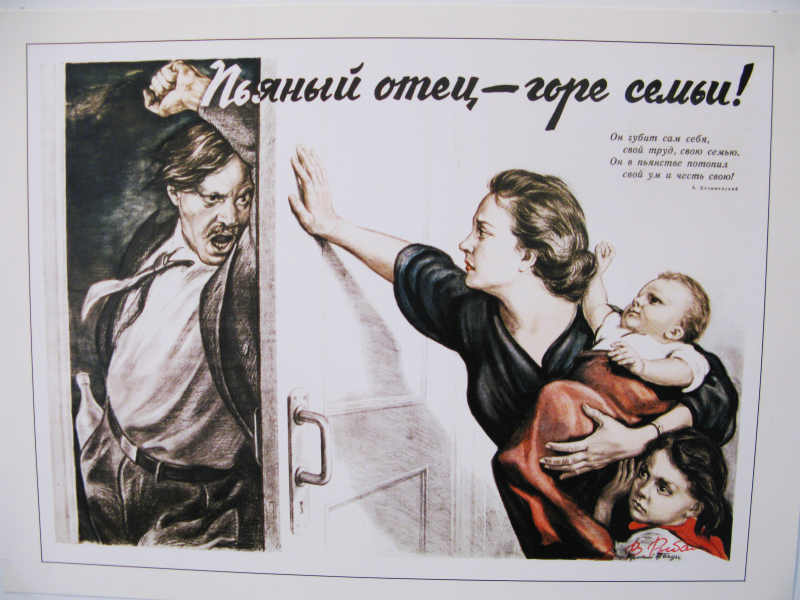 